Publicado en España el 18/07/2016 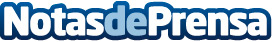 Yellow is coming                      El amarillo, ese color que ha revolucionado esta temporada, viene para quedarseDatos de contacto:Globe ComunicaciónNota de prensa publicada en: https://www.notasdeprensa.es/yellow-is-coming_1 Categorias: Moda Sociedad http://www.notasdeprensa.es